Programas y Proyectos de InversiónIndicadores de Resultados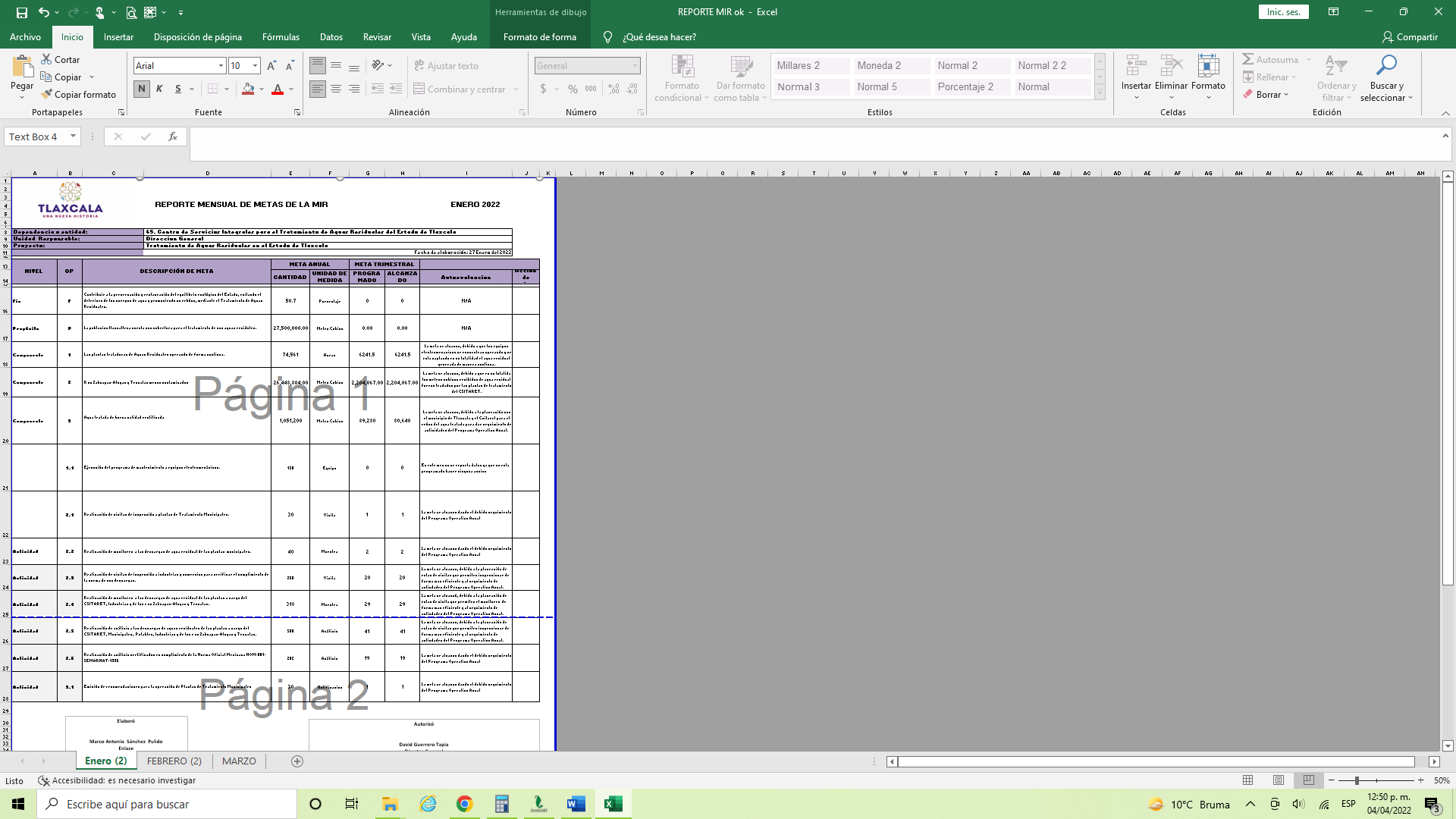 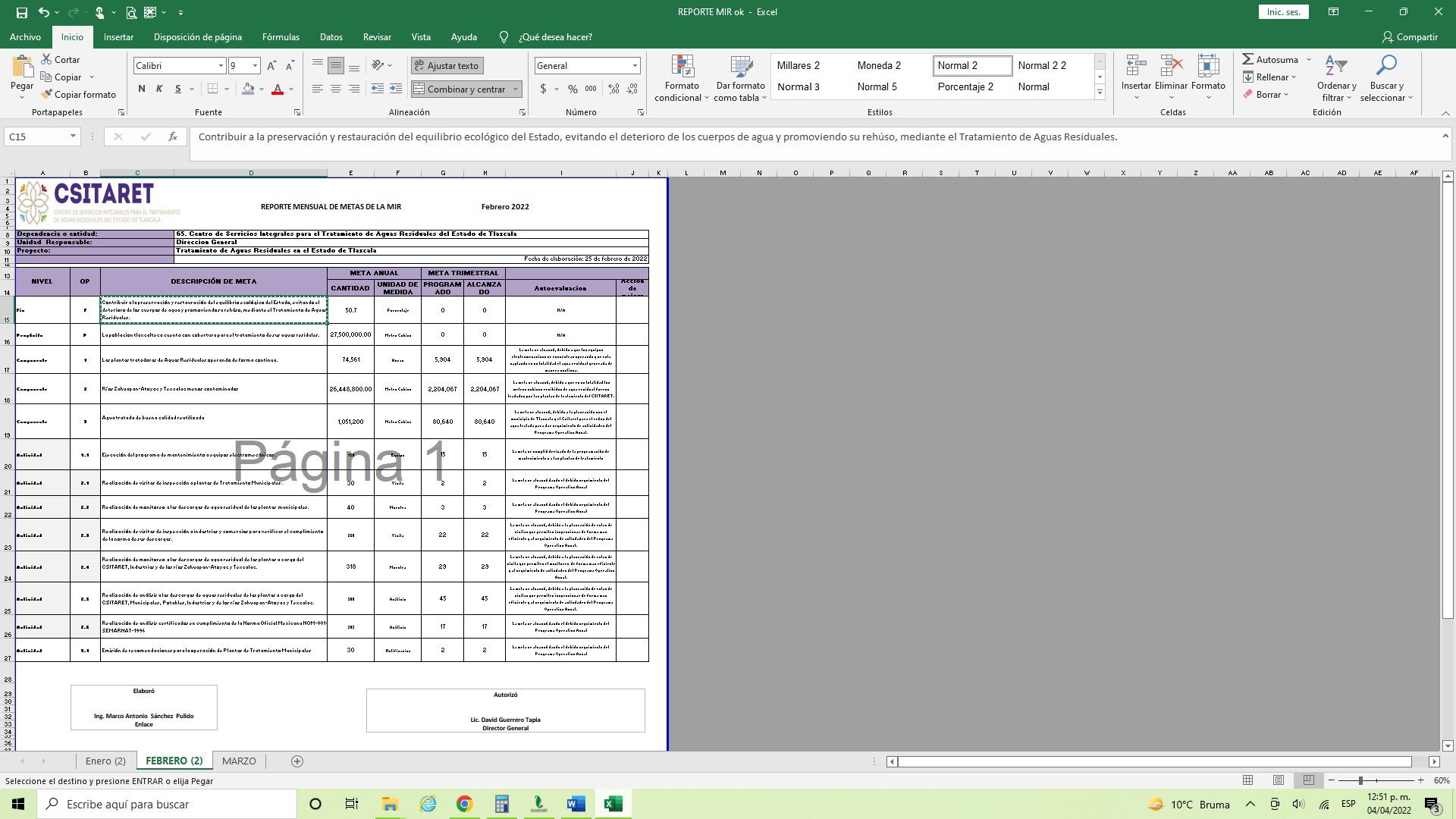 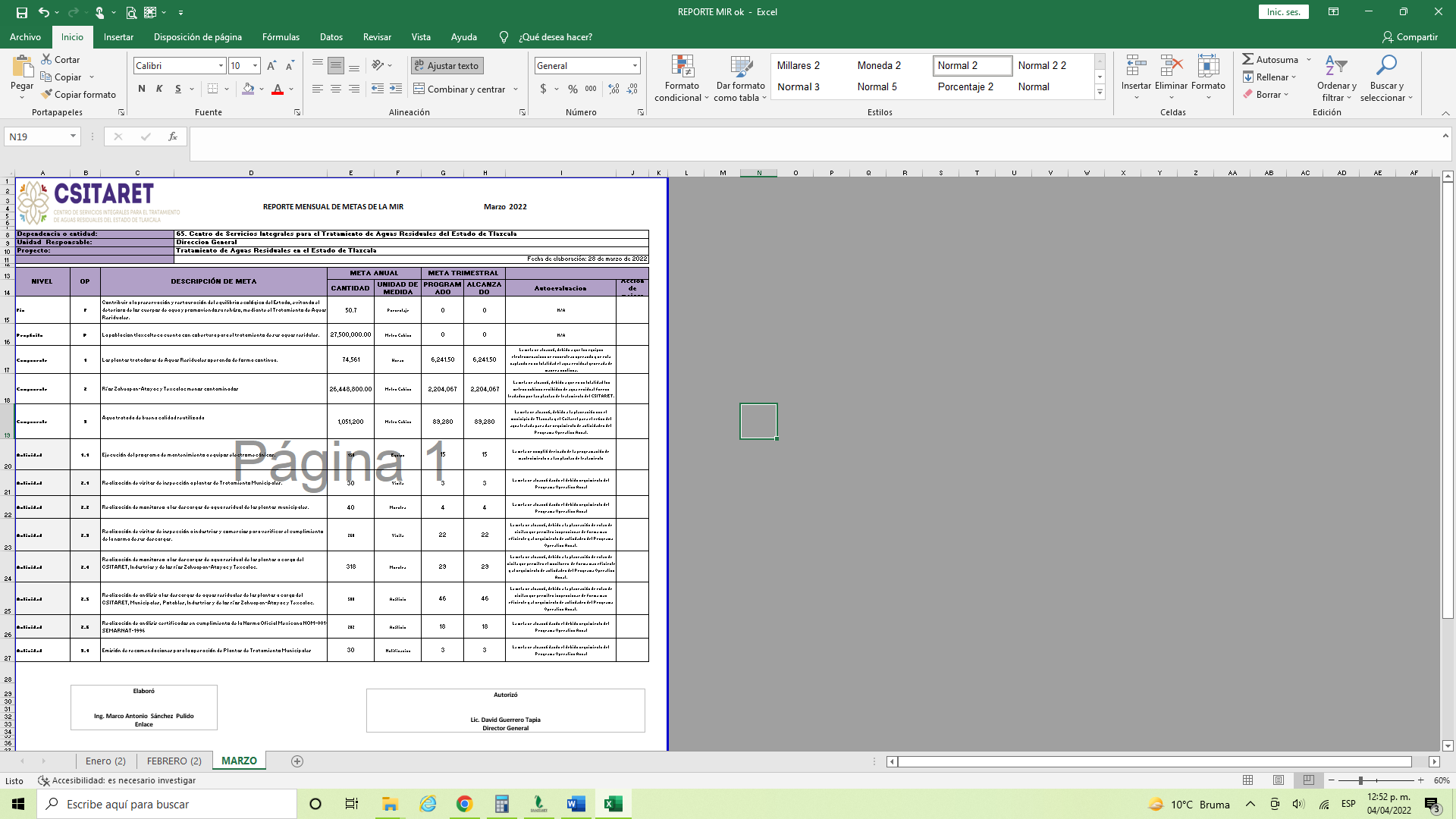 NÚMERO DE PROYECTODESTINO DEL GASTO
(Denominación o descripción)MUNICIPIOLOCALIDADÁMBITOTOTAL ANUALTOTAL EJERCIDO AL 31 DE MARZO DE 20221REHABILITACIÓN DE OFICINAS DEL CSITARETTLAXCALASAN HIPOLITO CHIMALPAESTATAL$ 195,887 $ 145,395 TOTAL $ 145,395